Szkoła języka angielskiego Early Stage w Tyńcu!Zapraszamy na kurs języka angielskiego, który łączy w sobie muzykę, taniec, poezję rymowaną, teatr oraz nowoczesną sferę multimedialną.Podczas zajęć rozwijamy pamięć angażując wyobraźnię i zmysły, co umożliwia dzieciom łatwe przyswajanie języka w sposób naturalny, a przy okazji wszyscy świetnie się bawimy. Serdecznie zapraszamy do zapisów!!!  2 x tyg po 90 minut już od 8 roku życia! Informacje i zapisy:https://earlystage.pl/pl/szkola/bielany-wroclawskiebielany-wroclawskie@earlystage.pltel. 692 421 182Zapraszamy na bezpłatne webinarium Jak dzieci uczą się języków? >>>>>>>https://earlystage.pl/webinaria/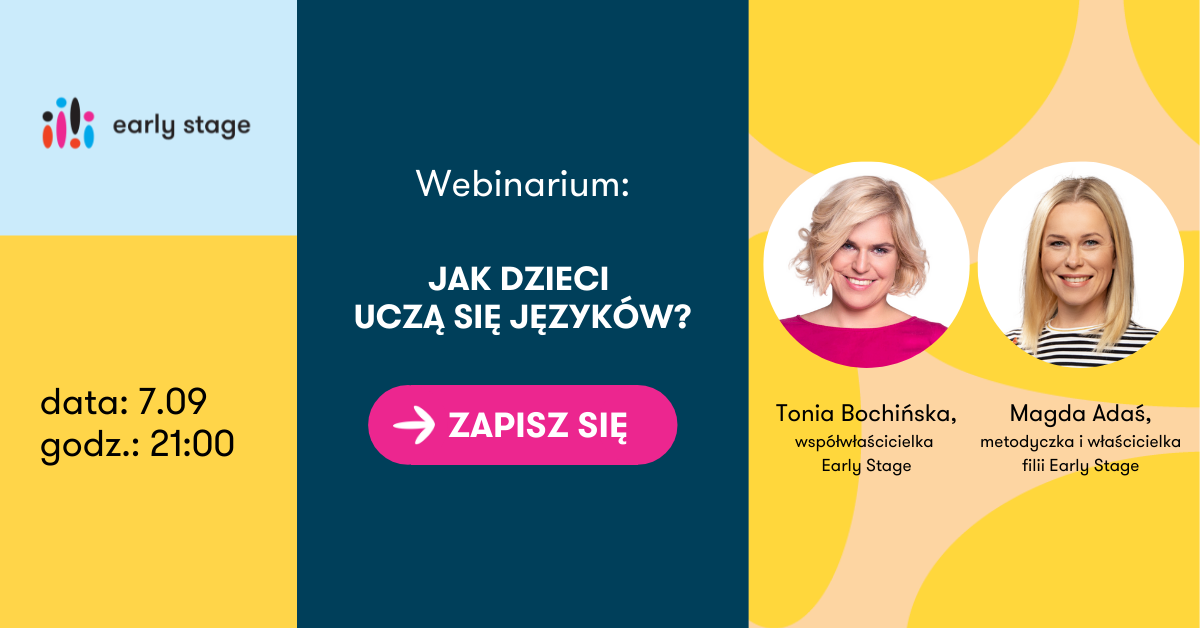 